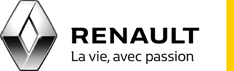 Tiskový materiálKoncept RenaultMEGANE eVISION15.říjen 2020ÚVODMÉGANE eVISION, budoucnost elektromobilityRenault, jako první francouzský výrobce na světě, inovuje nepřetržitě již více než 120 let. Technologické, společenské a také environmentální požadavky vytvářejí výzvy pro automobilový průmysl. Vyvíjejí se a tvoří motor rozvoje značky Renault. Již několik let není osobní automobil pouhým prostředkem individuální dopravy. Získal novou dimenzi. V současnosti je prostorem pro mobilitu a sdílení a prostředkem se stále silnějším propojením. Renault si tuto změnu uvědomil velmi brzy. Začátkem roku značka představila obrysy snu nazvaného MORPHOZ. Univerzální, modulární, autonomní a propojený elektrický koncept posilující nové využívání mobility. Renault dnes píše novou kapitolu své historie, když představuje inovativní, průkopnické a ambiciózní vozidlo: Mégane eVision. Je předobrazem nové generace elektromobilů založených na zcela nové modulární platformě: CMF-EV.Mégane eVision maximálně využívá možností, které tato nová platforma aliance nabízí. Tento dynamický sedan disponuje například jednou z nejtenčích baterií na trhu a novou velmi malou pohonnou jednotkou, které zvyšují jeho prostornost. Vysoká technická úroveň jeho určitých stránek a světelný podpis podtrhují tuto modernost. Ruší zavedená pravidla týkající se využívání, proporcí, designu a také energetické účinnosti. Toto vozidlo buducnosti se již rychle stane skutečností. Sériový model vycházející z tohoto konceptu bude představen v roce 2021.Více než název, vizeMégane eVision (vyslovte „Mégane i Vision“) symbolizuje návrat značky Renault do samotného jádra trhu. Představuje budoucnost kategorie „kompaktů“, kam jednoznačně patří svou prostorností a svými vnitřními rozměry. Mégane eVision pokračuje v historii vozidel Mégane, vlajkové lodi sortimentu vozidel Renault po dobu již 25 let, a zároveň jednoznačně potvrzuje svou přináležitost a soulad se všemi trendy moderní doby.Tento koncept představuje první etapu zlomu, a to na úrovni emočního (design), inovačního (prostor pro posádku) a technologického (elektro) převratu, k němuž dochází ve chvíli, kdy se mění i potřeby zákazníků. Renault s ním pokračuje ve své roli inovátora a tvůrce osobních automobilů pro život. Dělá to tak, že zlepšuje to, co vždy bylo silnou stránkou vozidel Mégane a co z něj dělá významného hráče v jeho segmentu: zaměřuje se mimo jiné na radost z řízení, komfort a pohodu. A připojuje k tomu nové silné stránky, jako je design, který „vás okamžitě uchvátí“, nevídaná prostornost, pokud jde o délku, a veškeré výhody související s elektrickým pohonem.Renault tak navazuje na svou historii a úspěchy, které měla značka ve spojení s vozy Mégane. Nabízí svou vizi budoucnosti, které se již můžeme dotknout a která bude dostupná pro všechny. „Díky naší nové platformě CMF-EV, vyvinuté aliancí, jsme zrušili omezení týkající se designu, tvaru, energetické účinnosti a využívání, abychom si mohli představit naše show-car vozidlo Mégane eVision. S nejtenčí baterií na trhu, velmi kompaktní 4,21 metru dlouhou karoserií a s prostorností vozidla segmentu C je Mégane eVision vrcholným dílem vynalézavosti! Vzali jsme jeden z našich nejikoničtějších modelů a spojili jsme ho s budoucností. Mégane eVision redefinuje Mégane a Renault redefinuje Renault. Je to pouhý začátek, který předznamenává příchod nové generace elektromobilů prošpikovaných inovacemi.“Luca De Meo, generální ředitel skupiny RenaultVIZENová generace elektromobilůRenault, uznávaný výrobce elektromobilůRenault vychází z desetileté zkušenosti s konstrukcí, výrobou a prodejem elektromobilů, aby mohl nabídnout svým zákazníkům nové modely s řadou výhod: méně znečištění, úspory při využívání, málo plánované údržby, tichý motor atd. Více než 30 000 zaměstnanců v celé evropské síti prošlo školením zaměřeným na specifické aspekty elektromobility. Právě v Evropě je Renault v tomto sektoru jedničkou a požívá důvěry stále většího počtu zákazníků. Od zahájení prodeje elektromobilů tak Renault prodal na starém kontinentu více než 300 000 elektromobilů. Od roku 2010 to představuje dohromady každý pátý prodaný elektromobil. Aby toho mohl Renault dosáhnout, musel vytvořit rozmanitou nabídku pokrývající různorodé potřeby zákazníků: každodenní polyvalenci se ZOE, mikro mobilitu s Twizy, dodávky až na místo určení s Kangoo Z.E. a Master Z.E a nedávno hbitost ve městech s Twingo Electric.Tato nabídka modelů elektromobilů se bude dále rozšiřovat, aby mohla nabízet více možností výběru a uspokojovat stále rostoucí způsoby využívání. Začneme sériovým modelem vycházejícím z vozidla Mégane eVision, který bude představen příští rok. Nová škála výrobků a služeb již brzyKoncept Mégane eVision umožní vznik vozu, který bude k dispozici výhradně s elektrickým pohonem. První z nové rodiny dynamických a polyvalentních modelů elektromobilů Renault, které budou ve stále větším souladu s různými způsoby života a využíváním. Tato budoucí škála výrobků bude vybavena nejnovějšími technologiemi a inovacemi v oblasti baterií a nabíjení a měla by zaujmout stále širší okruh veřejnosti v této době, kdy si začínáme uvědomovat význam ekologie. Tato nová generace vozidel bude mít špičkové služby připojení. Bude součástí rozvíjejícího se elektrického ekosystému a bude doprovázet nejen uživatele v jejich potřebách, ale také celou společnost v procesu energetické transformace. Bude se podílet například na rozvoji „smart charging“ (neboli chytrého nabíjení), aby byla zajištěna rovnováha elektrické sítě a aby bylo umožněno uživatelům dosáhnout úspor. Nabíjení baterie bude možné provádět ve správnou chvíli díky připojitelnosti automobilu, čímž nedojde k přetěžování elektrické sítě a bude upřednostňováno využívání obnovitelných zdrojů. Další rozvíjející se technologie V2G (Vehicule-to-grid) umožní každému zaparkovanému a nabitému automobilu převést část elektřiny obsažené v jeho baterii do elektrické sítě.CMF-EV: modulární elektrická platforma Nová modulární platforma CMF-EV, kterou vyvinuly Renault-Nissan-Mitsubishi, bude tvořit základ pro budoucí 100 % elektrická vozidla Renault. Usnadní výrobu, vývoj a optimalizaci efektivnosti elektrického pohonu každého nového modelu. Platforma CMF-EV má oproti tradiční platformě užívané pro vozidla se spalovacím motorem nebo pro vozidla se smíšeným spalovacím/elektrickým pohonem řadu výhod. Má například menší motorový prostor, velikost částí elektromotoru je menší než u vozidel s dieselovým nebo benzínovým motorem. Ve spojení s prodlouženým rozvorem a umístěním kol ve čtyřech rozích vozidla je možné využít objemu pro účely prostornosti a designu. Díky přelomovým technologiím a bateriím s vyšší kapacitou přináší platforma CMF-EV zákazníkům také možnost zvýšení dojezdu jejich budoucího elektromobilu a snížení času potřebného pro nabití. Dochází také ke zlepšení dynamiky a radosti z řízení díky upravenému podvozku a sníženému těžišti s instalací baterií pod podlahou.Pro skupinu Renault bude tato nová etapa v rozvoji jejich zkušeností v oblasti elektromobilů vyjádřena novou synergií s jejími partnery z aliance a výraznými úsporami.Zbavit se omezeníPředstavte si vozidlo, které ruší zavedená pravidla. Futuristický objekt, který a priori nepatří do žádné kategorie. Čím více se k němu přiblížíte, tím více si toho všimnete. Kompaktní a dynamická silueta konceptu připomíná v prvé řadě stylový a aerodynamický hatchback. Jeho přední část a jeho svalnatá kapota a velká kola vyvolávají okamžitě dojem mohutnosti. Podrobnosti prozrazují, že se jedná o elektromobil a vy máte pouze jedinou touhu: odjet s ním daleko. Koncept je inspirativní vozidlo, přenašeč emocí, který vás v prvé řadě okamžitě uchvátí svým jedinečným designem a svými neobvyklými rozměry. Vyvolává pocit radosti, modernosti a vysoké technické úrovně a vytyčuje nové hranice v oblasti prostornosti. Ukazuje, že budoucí generace elektromobilů Renault bude zbavena všech omezení, překročí tradiční segmenty a znovu objeví to, co musí vozidlo z kategorie kompaktních hatchbacků splňovat.Minimalizovat formu, maximalizovat prostornostDíky platformě CMF-EV nabídnou budoucí elektromobily Renault větší modularitu a prostornost, aniž by musely být vyšší nebo delší. To je to, co ukazuje koncept Mégane eVision. Jeho standardní délka (4,21 m) každopádně umožňuje nabídnout pasažérům prostornost a uživatelské možnosti hodné vozidel ze segmentu C, která jsou tradičně o 15 až 30 cm delší, a současně usnadňuje provoz v městském prostředí. Mégane eVision je celkově vozidlo, které vybočuje z pravidel tradičních segmentů.Optimalizovaný dojezd a rychlost nabíjeníDojezd elektromobilu závisí obvykle na jeho velikosti a na jeho schopnosti pojmout více či méně objemné baterie.Nové omezení, kterého se Mégane eVision zbavuje. Pojme ultra tenkou 60 kWh baterii, která mu umožňuje být nižší a mít proto lepší aerodynamiku. To výrazně snižuje spotřebu elektrické energie. Jeho nabíječka DC (až 130 kW) umožňuje velmi rychlé nabíjení. Díky tomu má koncept i přes menší vnější rozměry dojezd na silnicích a dálnicích, který je obvykle vyhrazen jen větším vozidlům. Vymyká se tak tradičním kategoriím.Jedinečný designMégane eVision spojuje stylové prvky městského vozidla, SUV a dokonce i kupé, stále však zůstává dynamickým hatchbackem s novými proporcemi a odvážnými rysy. Je svalnatý, ale relativně nízký, velmi aerodynamický, s velkými koly, která jsou však tenčí, než je pro vozidla z této třídy obvyklé. Nová rodina elektromobilů Renault bude mít tento novátorský styl, který zvýší jejich osobitý charakter, ale také efektivnost a pohodlí pasažérů.VOZIDLODesign, který vás okamžitě uchvátíV srdci designové strategie značky RenaultMégane eVision se kompletně zařazuje do designové strategie značky Renault svým designem spojujícím jemné a fluidní tvary s velmi jemnými a přesnými prvky. Ztělesňuje také vývoj na základě spojení smyslnosti, vysoké technické úrovně a aerodynamiky. Vývoj, který již vyjádřil MORPHOZ, jímž se Mégane eVision inspiruje. Přesnost a vysoká technická úroveň detailů konceptu, které odrážejí elektrický a technologický obsah vozidla, nechávají vytušit ducha nové generace elektromobilů Renault. Proporce dynamického hatchbackuMégane eVision je nový, pokud jde o proporce, a výrazně moderní. Se svými velkými koly, výškou karosérie a pocitem mohutnosti přebírá například určité vizuální atributy SUV. Jeho kompaktnost, velmi krátké převisy a velký rozvor ho přibližují více k městským hatchbackům. Jeho design evokuje vozidla kupé s integrovaným střešním spojlerem a hliníkovým difuzorem.Plovoucí střechaStřecha vozidla Mégane eVision se vyznačuje zlatavým odstínem Gold, který od sloupku čelního skla postupně slábne a vyvolává dojem lehkosti a vlnění. Podtrhuje aerodynamický dojem vozidla vytvořený profilem karoserie.Vypouklá kapota	Kapota konceptu se dvěma vstupy vzduchu je současně vypouklá a velmi výrazně tvarovaná. Přispívá k vytvoření osobitosti vozidla. Její nepřerušovaný obrys až do středu masky podtrhuje identitu loga Renaulta a zvýrazňuje také jeho horní část.Aerodynamická kolaPodle vzoru konceptu MORPHOZ má Mégane eVision velká kola, čímž se vracíme k tématu aerodynamiky. To se odráží v prvé řadě v designu 20palcových disků ve tvaru vrtulových lopatek. Jejich horní část je maximálně uzavřena a zarovnána s karoserií z důvodu zvýšení aerodynamiky a dosažení větší účinnosti omezením vířivého pohybu. Ze stejného důvodu jsou tato kola – a také část pneumatik 245/40 ZR 20 – zakryta 21palcovými krytry kol. Ty jsou doplněny aerodynamickými vložkami, zatímco odstínění dekorativních linií připomíná odstínění dolních mřížek.Zvýrazněné podběhy kolPodběhy kol zlepšují vizuální dojem z vozidla. Jsou leštěné a natřené leskle černou barvou a dodávají vozidlu Mégane eVision rysy typicky městského elektromobilu.Přední částPřední část vozidla Mégane eVision je výrazně vytvarovaná, což přispívá k vyvolání dojmu objemnosti. Vstupy vzduchu jsou koncentrovány v dolní části, zatímco propracovaná světla jsou spojena velmi vizuálním způsobem ve stylu 3D, s karosovanou částí. Ve středu se rozsvítí logo Renault, aby zvýraznilo elektrický pohon vozidla.MřížkyTéma mřížek, které je skutečnou součástí identity elektromobilu a jež byly přítomny už u konceptu MORPHOZ, připomíná svět hi-fi. Mřížky jsou situovány dole v přední části vozidla a na bocích vozidla, jsou leštěné, což umožňuje jejich zarovnání s karosérií.Propracovaná světlaDíky řadě přesně provedených a technicky vyspělých detailů na vozidle Mégane eVision jsou nejviditelnější světlomety. Jsou propracované, založené na maticové LED technologii a osvětlují živě přední část vozidla. Tento velmi elektricky působící světelný podpis, který najdeme na sériovém modelu, rovněž přispívá k vizuálnímu rozšíření karosérie.DeflektoryDeflektory v předním nárazníku se podílejí na efektivní aerodynamice vozidla. Vytvářejí skutečnou vzduchovou clonu, aby se zlepšilo proudění v oblasti podběhů kol. Mají stejný zlatavý odstín jako střecha.Svítící otvor Stejně tak jako v případě konceptu MORPOZ se nachází logo Renault na otvoru pro elektrické nabíjení vozidla Mégane eVision. Otvor je průhledný a rozsvítí se pomocí světelného kontrolky ukazující úroveň nabití.Zadní částZadní část vozidla Mégane eVision je rozšířena pásem světel, který se rozbíhá po celé šířce vozidla a obklopuje logo Renault. Tato světla jsou založena na principu křížení paprsků LED světla světlometů, čímž se vytváří moaré efekt dodávající světelnému podpisu na objemu a technické úrovni.Tato zadní část dodává siluetě vozidla současně dynamiku a velkou plynulost.Historické referencePísmeno E uvedené na konci slova „Mégane“ v první části názvu vozidla staví na odiv odlišnou grafiku ostatních písmen. Symbolizuje elektrický pohon a značku E-TECH a jeho barva Gold se shoduje s barvou střechy a svým tvarem a svými černými rovnoběžnými proužky odkazuje na logo Renault z roku 1972, které vytvořil Victor Vasarely.Metalické barvyKarosérie má barvu šedého saténu nazvanou Šedá Schiste Mat. Střecha má naopak zlatavou barvu Gold. Je inspirována metalickými odstíny, které mají poslední koncepty automobilů Renault a některá spotřební elektronika. Najdeme ji na určitých technických detailech vozidla, jako jsou přední deflektory, třmeny brzd a označení některých částí karosérie. Všudypřítomný „flush“Se svými jemnými liniemi a efekty průhlednosti se koncept Mégane eVision inspiruje přímo u konceptu MORPHOZ. Idea „flush“ nebo „hladký povrch“ je posílena výběrem vystupujících madel dveří. Jsou elektrická, otevírají se automaticky, jakmile se přiblíží řidič a pasažéři, a zasunou se dovnitř do vozidla, když se nepoužívají. Tento leitmotiv dodržují i boční aerodynamické deflektory nebo sportovní zadní část vozidla se spojlerem.LIVINGTECH: vítejte na paluběMégane eVision není pouhým konceptem, který pozorujeme nebo obdivujeme, je to vozidlo, která vás vyzývá k cestování. Jeho základem jsou technologické inovace LIVINGTECH od značky Renault, přizpůsobuje se potřebám pasažérů. Vozidlo je intuitivní, inteligentní a zaměřené na interakci se svou posádkou.Nejdříve celkové proporce: silueta vozidla je z dálky rozpoznatelná, zatímco jeho osvětlení při příchodu k vozidlu a světelný podpis podněcují zvědavost. Potom, když se k vozidlu přiblížíme, objevují se nové světelné rysy oživující jeho obrysy. Vykreslují se plochy a zjevuje se čistota linií. A nakonec, na několik kroků od vozidla Mégane eVision, se objeví přesnost detailů a vysoká technická úroveň jednotlivých částí. Evokují elektrický pohon vozidla a posouvají nás postupně k interiéru.LIVINGLIGHTS: živý světelný podpis, který vyjadřuje modernostSvětelný podpis vozidla Mégane eVision je více geometrický, ostřejší, více odlišený a také adaptativní. Naprosto jemně a přesně vykresluje horizontální a vertikální linie a aktivuje je díky maticové LED technologii. Tato nová vizuální identita nazývaná „LIVINGLIGHTS“ spočívá také v sadě animací v těchto liniích. Prochází jimi třpytivá vlna vycházející z centrálního loga směrem ke koncům před spuštěním světelného podpisu. Třpytivý efekt je posílen rozdělením LED linií do pixelů. Osvětlení se takto povznáší. Zvýraznit identitu vozidlaVozidlem Mégane eVision procházejí další světelné efekty, aby zvýraznily rozpoznatelné části vozidla. Lišty na bočních sklech, které bývají obvykle černé nebo chromované, se zde rozsvěcují, aby šířily nepřímé osvětlení jdoucí ze zpětného zrcátka, aby se skrylo vzadu. Tato animace se podílí na grafickém podpisu vozidla. V dolní části, na vnitřní ochraně dveří, je na krytu nápis „E-TECH Electric“ a symbol uložení baterií pod podlahou.Interiér, který se odhalujeToto osvětlení při příchodu k vozidlu není pouhým vnějším obalem. Sada světel umožňuje odhalit určité části kokpitu. Rozsvěcují se například horní okraje displeje prezentující siluetu ve tvaru L. Na displeji se objevuje název Mégane eVision. Nejvyspělejší technologie a modernost jsou ve službách snů a přání.Personalizace vozidla na dálkuTato osvětlení při příchodu k vozidlu jsou o to živější, že je možné je v průběhu života vozidla měnit. Jsou personalizována díky technologii typu FOTA („Firmware Over-The-Air“). Systém aktualizace a stahování obsahů na dálku umožňuje změnu programů ve vozidle, ale také přidání nových personalizačních prvků pro displej LIVINGSCREEN, a tudíž nové animace pro osvětlení při příchodu k vozidlu.PLATFORMACMF-EV: příslib budoucí estetiky a výkonnostiDíky technologickým inovacím, které CMF-EV využívá, a možnostem, které nabízí její modularita, bude „referenční platformou pro budoucí elektromobily značky Renault a Aliance.“ Jean-Paul Drai, ředitel engineeringu projektů elektromobilů, skupina RenaultPlatforma CMF-EV („CMF“ jako Common Module Family a „EV“ jako Electric Vehicles) byla vyvinuta aliancí, aby specificky uspokojovala současné potřeby uživatelů v oblasti mobility. Byla vyvinuta s Nissanem, partnerem značky Renault, díky skupině francouzských a japonských inženýrů. Řízení energie, prostornost a život v nových elektromobilech založených na této platformě využívá inovací, které tato platforma přináší.Platforma CMF-EV posouvá limity zejména tím, že umožňuje umístění baterií s různými modularitami na délku a výšku. Na základě této platformy je tudíž možné vyvíjet nízké hatchbacky stejně jako větší SUV, kde je možné umístit baterie s větší kapacitou. Tato platforma je přirozeně také více modulární, pokud jde o délku, aby ještě lépe přizpůsobila baterii typu vozidla a požadovanému dojezdu. CMF-EV proto může dát vzniknout elektromobilům plánovaným spíše pro cesty po městě, ale také modelům schopným ujet bez dalšího nabíjení dlouhé trasy.Sériové vozidlo vycházející z konceptu Mégane eVision bude prvním modelem sériovým modelem značky Renault vyvinutým na této platformě.Jedinečná pohonná jednotka, optimalizovaná technologie baterie a dynamické proporceMenší elektromotorMenší motor a soubor technických prvků spojených s tímto motorem a dalšími funkcemi vozidla svědčící o jedinečné architektuře byly umístěny vepředu do motorového prostoru. To umožňuje uvolnit místo v prostoru pro posádku vozidla a zlepšit pohodlí pasažérů. Je to příklad zejména klimatizační jednotky. Přispívá to k dosažení rovnější a oddělenější podlahy ve vozidle z důvodu vyšší prostornosti vozidla. Propracované baterieBaterie vyvinuté na platformě CMF-EV mají zcela novou vlastnost: jsou „strukturální“. To znamená, že jsou nedílnou součástí struktury vozidla. Podílejí se zejména na absorpci energie v případě bočního nárazu. Tyto baterie mohou být umístěny různým způsobem s větší či menší tloušťkou, až do dosažení největší tenkosti na trhu. Tato malá tloušťka umožňuje navrhovat nižší vozidla, která mají tudíž lepší aerodynamiku. To podstatně snižuje spotřebu elektrické energie, což má pozitivní vliv, neboť dochází ke zlepšení dojezdu a energetické účinnosti.Rovná podlaha Absence výfuku a klasické hřídele umožnila zrušit tradiční tunel, který mají obvykle vozidla se spalovacím motorem. Proto je podlaha budoucích vozidel založených na platformě CMF-EV zcela rovná, čímž dojde ke zvýšení prostornosti a vnitřní modularity.Zkrácené převisyMenší velikost elektromotorů vyvíjených na platformě CMF-EV umožňuje zkrátit délku převisů, a to jak vepředu, tak i vzadu. To umožňuje umístit velká 18 až 20 palcová kola do čtyř rohů vozidla. Toto zkrácení převisů nabízí nové designové možnosti a přidává novým elektromobilům Renault výraznou stylovou hodnotu. Prodloužený rozvorVelký rozvor (až 2,77 m) umožněný platformou CMF-EV nabízí více prostoru na palubě, a proto z něho těží pasažéři. Umožňuje také nainstalovat do budoucích elektromobilů Renault větší baterie.Zmenšená výškaS touto novou platformou upřednostňují inženýři a designéři aliance koncept nižších vozidel s cílem zlepšit jejich aerodynamiku a snížit jejich spotřebu energie. To bylo umožněno snížením tloušťky baterií, která současně zvyšuje prostornost vozidla.DiverzitaCMF-EV je platforma zaměřená zejména na polyvalenci a výkonnost. Budoucí sortiment vozidel Renault tím získá velkou diverzitu. Její modularita umožní například instalovat vzadu druhý motor, což bude mít za důsledek to, že bude možné vyvíjet výkonnější modely s pohonem 4 kol.SpolehlivostPlatforma byla vyvinuta s cílem poskytnout nejlepší spolehlivost a životnost na trhu. Ve Francii a v Japonsku byly provedeny testy na válcích a stolicích s délkou přes 3 miliony kilometrů s cílem odsouhlasit všechny technické prvky podvozku, systémů, motoru a baterie. PatentyK dnešnímu dni bylo na platformu CMF-EV a budoucí sériové vozidlo vycházející z Mégane eVision podáno již více než 300 patentů. Tyto patenty chrání veškeré inovace použitelné pro motor, systém nabíjení, baterie, tepelné řízení, architekturu a také akustiku. Výsledek je plodem vzájemné spolupráce mezi skupinou Renault a značkou Nissan pro zachování a zajištění technologického náskoku před konkurencí.Efektivnost platformy s malou spotřebouDíky určitým zlepšením a inovacím posouvá CMF-EV laťku v oblasti energetické účinnosti ještě výše.Důraz byl kladen na aerodynamiku budoucích elektromobilů, ale došlo také k optimalizaci výkonnosti nabíjení. CMF-EV zavádí inovativní systém tepelného řízení baterie s mnohem širším rozmezím teplot. Byl vytvořen optimalizovaný okruh chlazení motoru, baterie a prostoru pro posádku vozidla. Energy Recovery System (ERS) zachycuje teplo z motoru a baterie a rozvádí ho do prostoru pro posádku vozidla, čímž umožňuje šetřit baterii a zajišťuje, že chlad nemá vliv na dojezd vozidla. Dochází tedy k maximálnímu využití dostupné energie.Přednosti nové generace vzniklé z CMF-EVKromě toho, že platforma CMF-EV může nabídnout různorodá vozidla, která budou všechna spolehlivější, tak udělala velký krok kupředu v oblasti výkonnosti, dojezdu a pohodlí pro svou budoucí modelovou řadu elektromobilů.Výkonnost Díky platformě CMF-EV bude možné se zaměřit na zábavu za volantem u budoucích elektromobilů Renault. Snížené těžiště zlepší chování na silnici. Díky prodlouženému rozvoru nebo víceprvkové zadní nápravě se zlepší řízení a podvozek a tím se zvýší pohodlí uvnitř vozidla. Na vozidle budou rovněž inovace, které příznivě ovlivní akustiku, neboť dojde k eliminaci nepříjemných vibrací a hluku. Motor vozidla Mégane eVision patří mezi nejvýkonnější motory ze sortimentu Renaultu bez ohledu na druh pohonu. Má výkon 160 kW (ekvivalent 217 koní) a točivý moment 300 Nm, při zrychlení z 0 na 100 km/h za méně než osm sekund. Radost z řízení je maximální na dálnici, na silnici nebo ve městě.DojezdPokud jde o dojezd, tak vozidla na platformě CMF-EV dojedou dále. Nová 60 kWh baterie společně s rychlým nabíjením (nabíječka DC až 130 kW) umožní budoucímu sériovému modelu vycházejícímu z konceptu Mégane eVision ujet vzdálenosti typu type Paříž-Lyon v čase srovnatelném s vozidly se spalovacím motorem, včetně přestávek.Pohodlí, prostor a vnitřní uspořádáníPoslední velká výhoda této nové platformy: umožní maximálně využít vnitřní prostor s prostornějšími sedačkami vepředu a větším prostorem na nohy vzadu. Jako příklad můžeme uvést, že tato platforma umožňuje vyvíjet modely se stejně velkým vnitřním prostorem vzadu, jako mají vozy střední třídy, ale s rozměry vozu segmentu C. Pokud jde o modularitu, tak s propracovanou a vylepšenou přístrojovou deskou a novým jedinečným uspořádáním vytvářejí inženýři zcela nový svět spojující design a funkčnost.Technické charakteristikyDélka: 4210 mmŠířka: 1800 mmVýška: 1505 mmRozvor: 2700 mmRáfky: 20 palcůPneumatiky: Continental 245/40 ZR 20Hmotnost: 1650 kgMotor: elektrický 160 kW (217 koní) s rotorem s cívkouPohon: 4x2Hnací kola: předníNabíjení: AC až 22 kW, DC až 130 kWBaterie: 60 kWh – 400VO násRenault vyrábí automobily od roku 1898. Skupina Renault je mezinárodní skupina přítomná ve 134 zemích, která prodala v roce 2019 přibližně 3,8 milionu vozidel. V současnosti má více než 180 000 zaměstnanců, 40 výrobních závodů a 12 800 prodejních a servisních míst ve světě. Z důvodu možnosti reagovat na velké technologické výzvy budoucnosti a pokračování ve strategii rentabilního růstu se skupina soustřeďuje na svůj rozvoj v mezinárodním měřítku. Vsází na komplementaritu svých pěti značek (Renault, Dacia, Renault Samsung Motors, Alpine a LADA), elektromobily a svou jedinečnou alianci s Nissanem a Mitsubishi Motors. Se 100 % týmem Renault účastnícím se od roku 2016 do mistrovství světa formule 1 se značka zapojuje do automobilového sportu, který je skutečným nositelem inovací a známosti značky.OdkazySite corporate Groupe RenaultSite media Groupe RenaultSite Renault eWaysSite Easy Electric Life